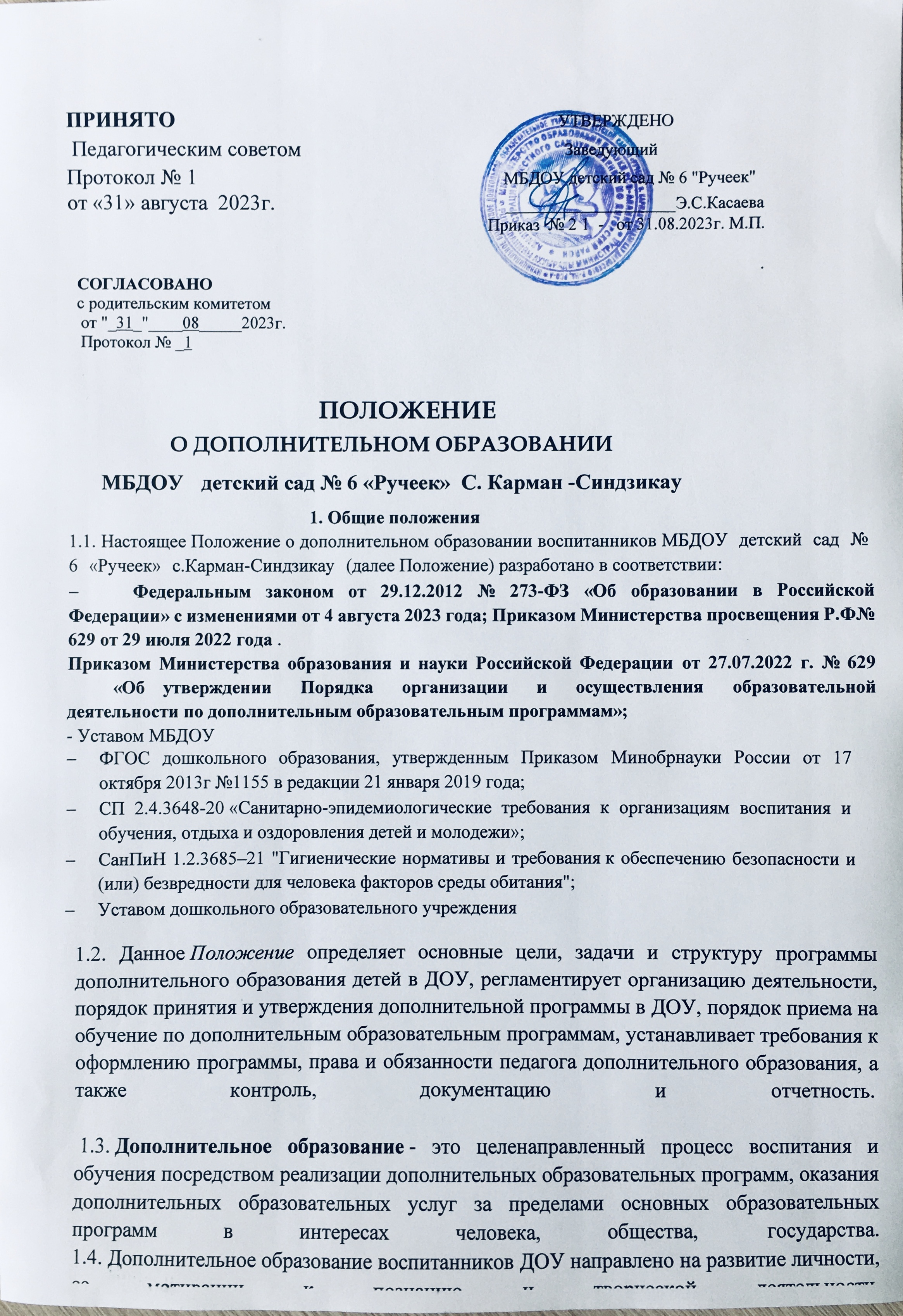 1.5. Дополнительное образование в ДОУ осуществляется в соответствии со следующими принципами:	свободный выбор воспитанниками дополнительных образовательных программ в соответствии с их интересами, склонностями и способностями;	многообразие	дополнительных	образовательных	программ,	удовлетворяющих разнообразные интересы детей;      непрерывность дополнительного образования, преемственность дополнительных образовательных программ, возможность их сочетания, коррекции в процессе освоения;	психолого-педагогическая	поддержка	индивидуального	развития	детей, осуществляемая в соответствии с Положением о психолого-педагогической службе ДОУ;	творческое сотрудничество педагогических работников и воспитанников ДОУ, сохранение физического и психического здоровья детей.1.6. ДОУ организует реализацию дополнительного образования (далее - кружков и секций) в целях наиболее полного удовлетворения образовательных потребностей воспитанников	и	их	родителей	(законных	представителей). 1.7. Занятия в кружках не могут быть организованы взамен или в рамках основнойобразовательной деятельности (основных образовательных программ) и осуществляются на	платной	основе. 1.8. Руководство деятельностью кружков возлагается на специалистов и воспитателей ДОУ,           которые           определены           в           приказе           заведующего           ДОУ. Согласно, Федеральному закону № 273-ФЗ, к занятию педагогической деятельностью в государственных и муниципальных дошкольных образовательных учреждениях не допускаются                                                 иностранные	агенты. 1.9. Данное Положение распространяется на педагогов ДОУ, осуществляющих дополнительное образование воспитанников ДОУ, а также на членов администрации, выполняющих функции контроля качества реализации дополнительных образовательных программ.1.10. Программа составляется педагогическим работником ДОУ. Контроль полноты и качества реализации Программы осуществляется старшим воспитателем ДОУ.2. Основные цели и задачи программы дополнительного образования 2.1. Основной целью программы дополнительного образования является – формирование единого образовательного пространства ДОУ для повышения качества образования и реализации процесса становления личности в разнообразных развивающих средах.2.2. Дополнительная общеобразовательная программа должна быть направлена на решение следующих задач:	обеспечение духовно-нравственного, гражданско-патриотического воспитания детей; 	формирование и развитие творческих способностей воспитанников;	удовлетворение индивидуальных потребностей воспитанников в интеллектуальном, художественно-эстетическом,	нравственном	развитии	и	физическом совершенствовании;	формирование культуры здорового и безопасного образа жизни, укрепление здоровья воспитанников;	адаптацию воспитанников дошкольного образовательного учреждения к жизни в обществе;	выявление, развитие и поддержку талантливых воспитанников, а также детей, проявивших выдающиеся способности;	удовлетворение иных образовательных потребностей и интересов воспитанников, не противоречащих законодательству Российской Федерации, осуществляемых за пределами федерального государственного образовательного стандарта дошкольного образования2.3. Содержание	программы	дополнительного	образования	в	ДОУ	должно соответствовать:	достижениям развития науки, техники, культуры, экономики, технологий и социальной сферы, российским традициям.	соответствующему уровню общего образования — дошкольное образование;	направленностям	дополнительных	общеразвивающих	программ	(технической, естественнонаучной,	физкультурно-спортивной,	художественной,       туристско-краеведческой, социально-педагогической);	современным образовательным технологиям, отраженным в принципах обучения (индивидуальности, доступности, преемственности, результативности).2.4. Приоритеты:	организация образовательного пространства, обеспечивающего гармоничное развитие личности воспитанников ДОУ;	активизация творчества педагогических работников с помощью стимулирования педагогического поиска;	коррекция и формирование физически и психически здоровой личности;	развитие у ребенка интереса к произведениям национального искусства с целью ознакомления с духовной культурой народов Российской Федерации.2.5. Ожидаемые результаты:	личность воспитанника ДОУ, адаптированная к взаимодействию с внешней средой, к обучению в общеобразовательной школе, вобравшая в себя совокупность всех формируемых качеств и умений;	личность,	интересующаяся	достижениями	мировой	культуры,	российскими традициями, культурно-национальными особенностями региона;	личность ребенка, проявляющая любознательность, стремящаяся к познанию и творчеству, ориентированная на интеллектуальное и духовное развитие;		личность ребенка, психически и физически здоровая, эмоционально благополучная.3. Организация деятельности3.1. Занятия в кружках и секциях проводятся два раза в неделю во второй половине дня, не допускается проводить занятия кружков и секций за счет времени, отведенного на прогулку	и	дневной	сон. 3.2. ДОУ создаёт необходимые условия в соответствии с действующими санитарными правилами и нормами (СанПиН), требованиями по охране труда педагогических работников и безопасности здоровья детей, изложенными в инструкциях по охране труда и Положении       об       организации       работы       по       охране       труда       в       ДОУ. 3.3. В начале каждого учебного года во всех группах ДОУ проводится подготовительная работа по изучению спроса родителей (законных представителей) на разные виды дополнительного образования, рекламная деятельность, показ открытых мероприятий. 3.4. Запись в кружки и секции проводиться по выбору детей и согласуется с их родителями (законными представителями), допускается посещение не более 2 кружков одним воспитанником                                                                                                                      ДОУ. 3.5. Продолжительность образовательной деятельности в кружках и секциях определяется в соответствии с требованиями к максимальной нагрузке на детей дошкольного возраста, которую проводят:	для детей 3-4 года - не более 15 мин. - 1 занятие в неделю; 	для детей 4-5 лет - не более 20 мин. - 2 занятия в неделю; 	для детей 5-6 лет - не более 25 мин. - 2 занятия в неделю; 	для детей 6-7 лет - не более 30 мин. - 3 занятия в неделю.3.6. Направления деятельности кружков и секций определены Уставом ДОУ. Определены следующие направления:3.6.1. Художественно-эстетическое направление Задачи:	развивать у детей эстетическое восприятие;	формировать эстетической культуру и вкус, интерес и любовь к высокохудожественным произведениям искусства.	развивать художественно-эстетические способности детей;	формирование способности произвольно пользоваться полученными представлениями, окружающими особые проявления в художественно-эстетической области, активно переживать музыку, чувствовать эмоциональную выразительность произведений изобразительного искусства;	развитие интереса к образцам национального искусства с целью ознакомления с духовной культурой других народов;	приобщение к народному, классическому и современному искусству, формирование интереса и любви к пению и изобразительному искусству, развитие творческих способностей воспитанников дошкольного образовательного учреждения;	формирование умения использовать полученные знания и навыки в быту, на досуге и в творческой деятельности;	создание	социально-культурной	пространственной	развивающей	среды, способствующей эмоциональному благополучию воспитанников;	организация выставок работ, композиций, концертов и выступлений детей и родителей (законных представителей) воспитанников.3.6.2. Физкультурно-оздоровительное направлениеДеятельность этого направления строиться на основе интересов детей и родителей (законных представителей) и включает всевозможные направления физкультурно-оздоровительной и спортивной работы.Посещение детьми секций физкультурно-оздоровительного направления способствует укреплению их здоровья, повышению работоспособности, выносливости, гибкости, силы, быстроты, ловкости, повышению нравственных качеств.Основная цель деятельности спортивных секций этого направления - воспитание у детей ДОУ устойчивого интереса и потребности к систематическим занятиям физкультурой, спортом, к здоровому образу жизни.Задачи:	укрепление и сохранение здоровья с помощью систематических занятий в спортивных секциях;	организация здорового досуга детей и родителей;	проведение спортивных соревнований, физкультурных праздников;		динамический контроль основных двигательных и коммуникативных качеств. 3.6.3. Познавательное направлениеОсновная цель деятельности кружков познавательного направления - создание и внедрение системы мер, ориентированных на ценности отечественной и мировой культуры современного общества.Деятельность кружков в рамках познавательного направления предполагает основные задачи:	формирование творческого начала в системе познавательного развития дошкольников; 	обеспечение	коммуникативной	компетенции	в	межкультурном	общении	ивзаимодействии в процессе освоения родного языка, его культуры;		повышение нравственных качеств, воспитание любви к Родине, к родному краю. 3.6.4. Речевое развитиеДеятельность имеет социально-педагогическую направленность, нацелена на работу с детьми с речевыми нарушениями, которые нуждаются в коррекционно-логопедической помощи.Задачи:• формировать речевые компоненты, сенсомоторное развитие детей;• совершенствовать психические функции (зрительное и слуховое восприятие, внимание, речеслуховую память, логическое мышление);• развивать наглядно-образное и формировать словесно-логическое мышление, умение делать выводы, обосновывать свои суждения;• развивать виды речевой деятельности: умений слушать, говорить, свободно пользоваться языком в различных ситуациях общения;• обогащать речь детей, за счет расширения и уточнения представлений детей об окружающем мире в ходе чтения, рассмотрения иллюстраций, бесед и др.;• развивать фонематический слух (умение выделять звук из ряда других);• развивать мелкую моторику ребенка (подготовка руки к письму через обводку, раскрашивание предметов, прорисовывание недостающих частей, обведение по точкам).3.7. В рекламную деятельность включается доведение до родителей (законных представителей) достоверной информации о целях и работе детских кружков в детском саду.Информация содержит следующие сведения:	уровень и направленность реализуемых основных и дополнительных образовательных программ и сроки их освоения;	перечень занятий дополнительного образования;	перечень лиц, непосредственно проводящих занятия по дополнительному образованию, их образование, стаж, квалификация и др.3.8. По требованию родителей (законных представителей) предоставляются для ознакомления:	Устав ДОУ; Лицензия на осуществление образовательной деятельности и другие документы, регламентирующие организацию образовательного процесса ДОУ;	адрес и телефон Учредителя ДОУ.3.9. Заведующий ДОУ издает приказ об организации дополнительного образования. Приказом утверждаются:	кадровый состав и его функциональные обязанности;	перечень дополнительных услуг и порядок их предоставления	рабочая программа дополнительного образования, включающая перспективно -тематическое планирование на основе соответствующих программ и методик.3.10. В рабочем порядке заведующий рассматривает и утверждает: 	расписание занятий;	при необходимости, другие документы (должностные инструкции и т. д.)3.11. Дополнительное образование определяется на учебный год, зависят от запросов детей и их родителей (законных представителей). Приём воспитанников в кружки осуществляется на основе свободного выбора детьми образовательной области и образовательных	программ. 3.12. Дополнительное образование проводят в нерегламентированное время во вторую половину дня (после сна). Место проведения дополнительного образования определяется в соответствии с расписанием в музыкальном зале, спортивном зале, в кабинете дополнительного                                                                                                      образования. 3.13. Комплектование кружков проводится педагогом дополнительного образования ДОУ в течение 10 дней. Численный состав объединения может быть уменьшен при включении в	него	воспитанников        с        ограниченными        возможностями        здоровья. 3.14. Наполняемость групп для дополнительных занятий определяется в соответствии с видом                                              дополнительного                                              образования. 3.15. Содержание занятий предоставляемого дополнительного образования не должно дублировать образовательную программу ДОУ, должно строиться с учетом возрастных и индивидуальных                                      особенностей                                      воспитанников. 3.16. Занятия начинаются не позднее 10 сентября или по мере комплектования групп и заканчиваются в соответствии с выполнением программ и планов, рассмотренных на заседании педагогического совета ДОУ, реализующих программу дошкольного образования,                   и                   утверждённых                   заведующим                   ДОУ. 3.17. Сетка занятий составляется администрацией ДОУ и предусматривает максимальный объём недельной нагрузки во время занятий с учётом возрастных особенностей воспитанников, пожеланий родителей и установленных санитарно-гигиенических норм. Сетка                   занятий                   утверждается                   заведующим                   ДОУ. 3.18. Каждый воспитанник ДОУ имеет право заниматься в нескольких кружках и менять их по желанию родителей (законных представителей) на основании заявления. 3.19. Учитывая особенности и содержание работы, педагог дополнительного образования может проводить занятия со всеми детьми по группам или индивидуально. 3.20. При проведении занятий необходимо соблюдать правила охраны труда, пожарной безопасности,     санитарно-гигиенические     требования,     своевременно     проводить	с воспитанниками инструктаж по охране труда и безопасности жизнедеятельности. 3.21. Педагоги работают в тесном контакте с родителями воспитанников и проводят:	родительские собрания; 	социальные опросы;	анкетирование родителей; 	открытые занятия.3.22. Вопросы, касающиеся деятельности по дополнительному образованию детей, соблюдения Положения в ДОУ, выполнения программы дополнительного образования обсуждаются на Педагогическом совете, а также на собрании Родительского комитета ДОУ.4. Порядок приема на обучение по дополнительным образовательным программам4.1. На дополнительное образование зачисляются воспитанники с 3 до 7 лет. 4.2. Воспитанникам может быть отказано в приеме на дополнительное образование только по	причине	противопоказаний	по	состоянию	здоровья. 4.3. Прием на дополнительное образование в ДОУ по дополнительным образовательным программам                  осуществляется                  без                  процедур                  отбора. 4.4. В целях наиболее полного удовлетворения потребностей воспитанников в ДОУ предусмотрен	механизм	выявления	склонностей     детей,	не      противоречащий действующему                    законодательству                    Российской                    Федерации. 4.5. С целью проведения организованного приема на дополнительное образование по дополнительным образовательным программам ДОУ размещает на информационном стенде, на официальном сайте информацию о кружках, секциях, студиях, работающих в текущем                                                          учебном                                                          году. 4.6. Зачисление по дополнительным образовательным  программам оформляется приказом в течение учебного года.5. Структура программы дополнительного образования5.1. Структура программы выглядит следующим образом: 1. Титульный лист2. Комплекс основных характеристик программы 	Пояснительная записка;	Цель и задачи программы;	Воспитательный потенциал программы; 	Содержание программы;	Планируемые результаты.3. Комплекс организационно-педагогических условий • Календарный учебный график• Условия реализации программы • Формы аттестации• Список литературы 4. Приложение5.2. Разработка отдельных структурных компонентов программы регламентируется Приказом Министерства образования, науки и молодежи Республики Крым от 09.12.2021 г. № 1948 «О методических рекомендациях «Проектирование дополнительных общеобразовательных общеразвивающих программ»7. Порядок принятия и утверждения дополнительной программы7.1. Дополнительная общеразвивающая программа дополнительного образования воспитанников ДОУ обновляется ежегодно, согласовывается на Педагогическом совете ежегодно,	утверждается	приказом	заведующего	ДОУ. 7.2. На титульном листе должны присутствовать гриф о рассмотрении и согласовании программы на Педагогическом совете с указанием номеров протоколов и даты рассмотрения; гриф об утверждении программы заведующим ДОУ со ссылкой на приказ по учреждению (номер приказа и дата подписания приказа).8. Права и обязанности педагога дополнительного образования8.1. Педагог дополнительного образования в ДОУ обязан: 	разрабатывать рабочую программу;	вести табель и учет посещаемости воспитанников;	проводить мониторинг освоения рабочей программы воспитанниками ДОУ;	взаимодействовать в работе с воспитателями, специалистами и родителями (законными представителями) ребенка;	осуществлять обучение и воспитание с учетом специфики выбранного вида деятельности;	предоставлять ежегодные отчеты о результатах освоения рабочей программы по своему направлению,	об	используемых	методах,	приемах	обучения	и	воспитания, образовательных технологиях (в форме презентаций, концертов, выставок, открытых мероприятий и др.).	соблюдать права и свободу воспитанников ДОУ, содержащиеся в Федеральном Законе «Об образовании в Российской Федерации», Конвенции о правах ребенка.	систематически повышать свою профессиональную квалификацию.	обеспечивать охрану жизни и здоровья воспитанников, выполнять правила и нормы охраны труда, установленные соответствующими инструкциями по охране труда и Положением о СУОТ в ДОУ, пожарной безопасности.8.2. Имеет право:	осуществлять отбор воспитанников для дополнительной деятельности;	в рабочем порядке вносить коррективы в рабочую программу дополнительного образования;	участвовать в деятельности методических объединений и других формах методической работы, представлять опыт своей работы в СМИ.8.3. Работу по программам дополнительного образования педагоги строят в соответствии со следующими дидактическими принципами:	создание непринужденной обстановки, в которой ребенок чувствует себя комфортно, раскрепощено;	целостный подход к решению педагогических задач:	обогащение воспитанников ДОУ эмоциональными впечатлениями через игровую деятельность, рисунок, пение, слушание музыки, двигательную и театрализованную деятельность;	претворение полученных впечатлений в самостоятельной игровой деятельности;	положительная оценка деятельности детей дошкольного ДОУ.8.4. Основными направлениями деятельности дополнительного образования являются:	организация образовательной деятельности по программам дополнительно образования в соответствии с индивидуальными и возрастными особенностями воспитанников ДОУ, с их интересами и способностями и с учётом недостатков в развитии речи;	диагностика	уровня	развития	способностей	детей	и	освоения	программ дополнительного образования.9. Контроль9.1. Контроль осуществления дополнительного образования в ДОУ выполняется старшим воспитателем	ДОУ	в	соответствии	с	планом	контрольной	деятельности. 9.2. Самоанализ проводится педагогом дополнительного образования в конце учебного года, заслушивается на итоговом педагогическом совете, оформляется в виде отчета с использованием              графических              материалов              и              фотоматериалов. 9.3. Контроль над деятельностью кружков и секций содержит:	соблюдение законодательной базы;	порядок документального оформления;	анализ и экспертную оценку эффективности результатов деятельности руководителей кружков и секций, разработка предложений по распространению положительного опыта и устранению негативных тенденций;	анализ реализации приказов и распоряжений по дополнительному образованию дошкольников;		оказание методической помощи руководителям кружков секций в процессе контроля. 9.4. При оценке педагогической деятельности педагогов дополнительного образования учитывается:	выполнение программ, планов;	уровень развития дошкольников;	личностно-ориентированный подход к ребенку;	наличие положительного эмоционального микроклимата;	уровень применения методов, приемов, эффективных форм в работе. 	способность к анализу и умение корректировать деятельность.9.5. Результаты контроля оформляются в виде справки и освещаются на педагогическом совете ДОУ, совещаниях при заведующем, методических мероприятиях.10. Документация и отчетность10.1. Педагоги дополнительного образования ведут следующую документацию:	программы, перспективные планы работы (утвержденные экспертным советом); 	календарные планы работы, содержащие формы, методы и приемы работы;	списки воспитанников;	расписание образовательной деятельности; 	журнал учета посещаемости;	методические материалы (консультации, варианты анкет, пакет диагностических методик, конспекты занятий, досугов, презентаций и др.);	перспективный план досугов, развлечений, организации выставок, смотров, конкурсов, соревнований;		отчеты о работе кружков, секций, творческих достижений воспитанников. 10.2. Педагоги дополнительного образования представляют:	полный анализ деятельности на методических мероприятиях ДОУ (один раз в год); 	организуют выставки работ, праздники, представления, соревнования, презентации;	организуют творческие отчеты перед родителями (законными представителями) воспитанников;	используют результаты диагностики воспитанников в индивидуальных маршрутах сопровождения развития ребенка.11. Заключительные положения11.1. Настоящее Положение о дополнительном образовании является локальным нормативным актом ДОУ, принимается на педагогическом совете, согласовывается сродительским комитетом и утверждается (либо заведующеговводится в действие) приказом ДОУ.11.2. Все изменения и дополнения, вносимые в настоящее Положение, оформляются в письменной форме в соответствии действующим законодательством Российской Федерации.11.3. Положение принимается на неопределенный срок. Изменения и дополнения к Положению принимаются в порядке, предусмотренном п.11.1 настоящего Положения. 11.4. После принятия Положения (или изменений и дополнений отдельных пунктов и разделов) в новой редакции предыдущая редакция автоматически утрачивает силу.С положением ознакомлены:№п/п ФИ